      МДОУ д/с общеразвивающего вида №25                                                                  ВЫПУСК Март 2023 года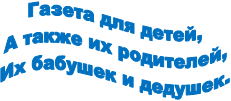  - белобока 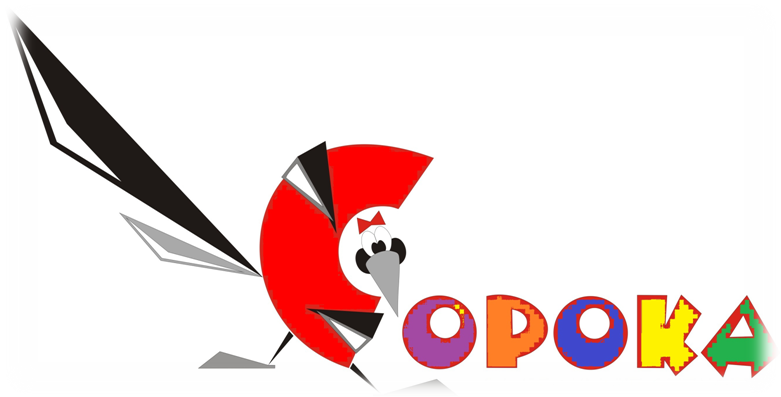 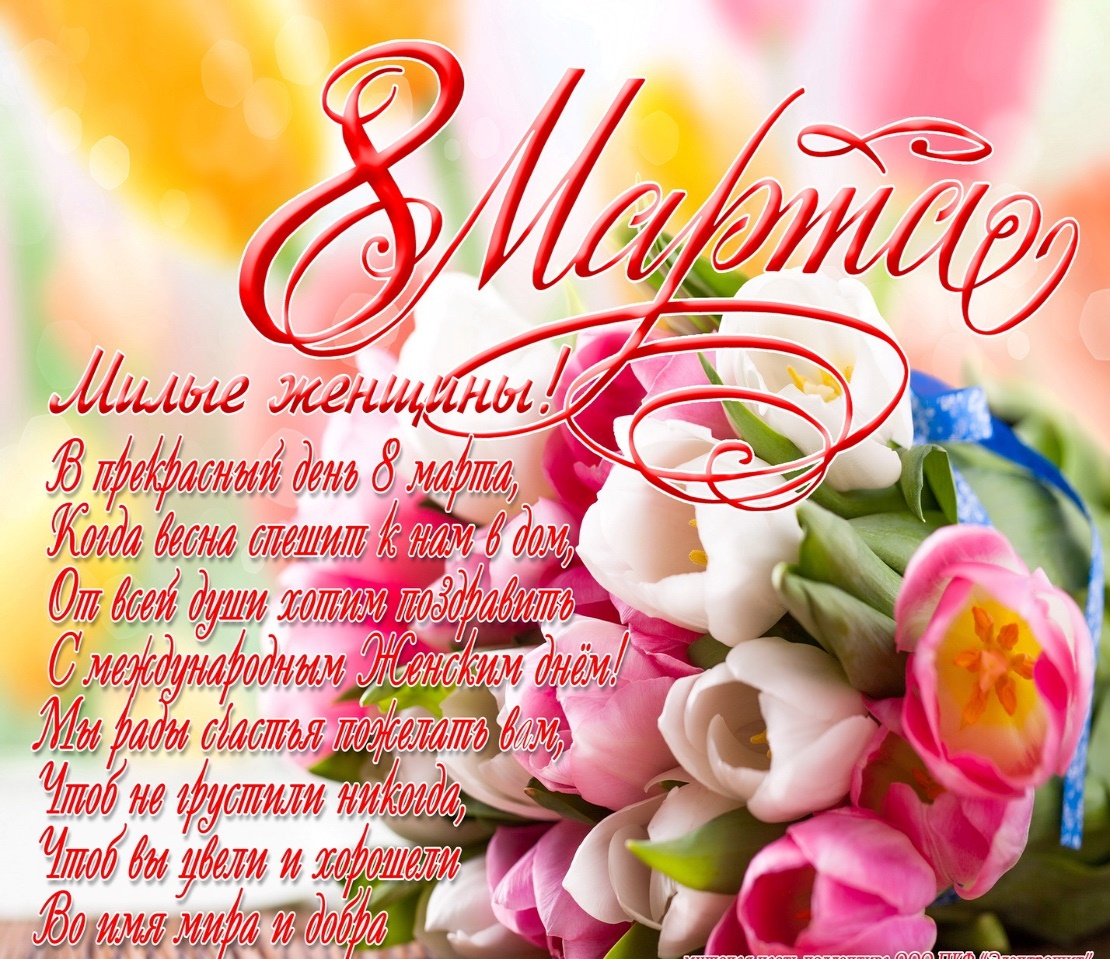  Читайте в                                      номере:8 марта – традиции разных стран                   Стр. 2Игры для родителей с детьми                  Стр.3                                                                                                                                       Подготовила Тертычная Т.В.8 марта — традиции разных странВ России                                                В 1913 году 8 Марта как праздник впервые отметили в России. Здесь он также отмечалсяпролетарскийпод девизом: «Женщины в борьбе за раскрепощение: политическое и экономическое». После, уже в военные годы, когда мужчины уходили на войну с фашистами, 8 марта отмечался под лозунгом: «Женщины против фашистской Германии, постоим за своих мужчин».В Италии                                              В этой стране мужчин не пускают в женские компании. Вы скажете — ничего себе. Да, да. И таким    образом  женщины Италии отмечают свою независимость и свой женский день.В Японии                                            Теперь в Японию. Здесь праздник тоже в марте. Только третьего, а не восьмого марта. Этот праздник называют День девочек. Так же его называют День кукол, что означает праздник, посвящённый куклам и их хозяйкам. Они готовятся тщательно к этому дню, потому что должны выглядеть лучше, чем  соседка. Наряжают кукол краше и богаче,  чем их хозяек. Конкурс проходит на выставках, и длится примерно месяц. Потом надо убрать куклу, как ёлочную игрушку. По японскому преданию, дочка долго не выйдет замуж, если в семье не убрали куклу.В Индии                                           В Индии праздник, похожий на наш женский день, отмечают в начале октября. Длится он 10 дней, и называется в честь десятирукой богини Дурга Пуджа.В Швеции и Франции                                               Во Франции и в Швеции женский день отмечают продажей платочков и цветочков. Вырученные деньги сдаются в фонды матерей-героинь, чтобы они могли отправиться в отпуск.В Греции                                                 Если мы заглянем в Грецию на празднование «Бабоса» — женского праздника — то мы увидим, как отмечают самую почитаемую и уважаемую женщину города или деревни. По традиции, женщины пользуются своей временной властью над своими мужчинами, обливая их водой. В наше время все это происходит больше в шутливой форме. Ну а женщинам-гречанкам никакого нарекания за эту шутку!В Китае                                   Как же празднуют свой праздник китаянки? Они отмечают его 8 марта. Мужчины в    этот день работают, ну а женщины отдыхают. Вот это да!Когда в этот день мужья уходят на работу, их вторые половинки идут гулять и развлекаться в парке, побеседовать с подругами,  попить чаю в кафе. Вечером этого же дня мужчины готовят обязательный подарок – «Тыква верности». Сделать это очень сложно, ведь внутрь тыквы нужно положить фигурку, сладкий виноград, феникса, острую свинину, солёные обжаренные помидоры, арбуз кусочками.Вот такие традиции существуют в разных странах мира, но одно объединяет их – это любовь к женщине! Поздравляем вас, любимые наши дамы!Игры для родителей с детьмиДети изучают мир с помощью игр. Так давайте с ними играть как можно чаще, даря радость и себе и малышам. Но прежде чем начнем играть, не забудьте: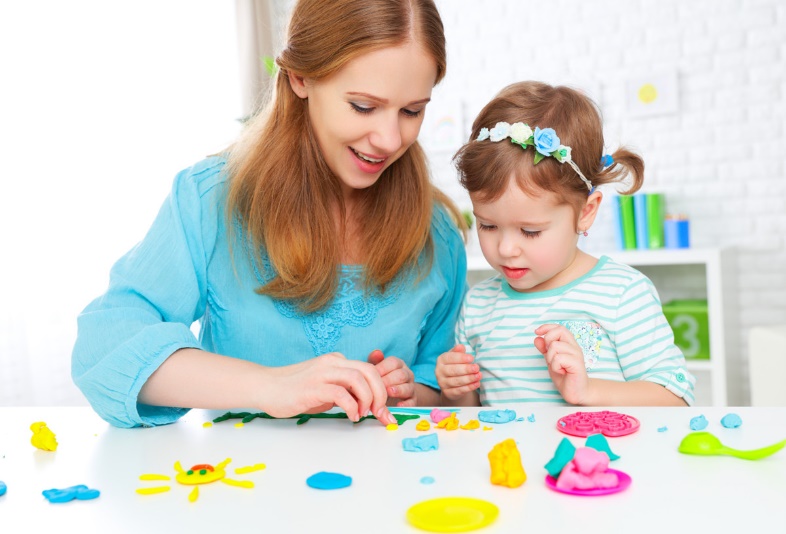 отключить функцию родитель-советчик. Конечно, мы всегда знаем, как лучше, но здесь все должны быть на равных.играть нужно только с удовольствием. Подберите те игры для детей и взрослых, которые вызывают у вас хоть какой-то эмоциональный отклик.если игра не нравиться ребенку, переключаемся на другую.Развиваем общительность и фантазиюСквигглСначала ребенок рисует каракули и передает лист взрослому. Тот из них создает какой-нибудь образ. Затем наш художник дополняет рисунок и просит взрослого продолжить и т. д. По ходу игры старайтесь обсуждать картинки. Спрашивайте ребенка, что он нарисовал, можно помогать наводящими вопросами.Необычное животноеРебенок рисует голову, загибает лист и передает взрослому. Тот рисует туловище, загибает лист и передает лист обратно и т. д.Рисуем мыльными пузырямиДля начала сделайте мыльно-красочную смесь из гуаши (5 ст.л.), жидкости для мытья посуды или шампуня (1 ст.л.) и воды (1 ч.л.). Опустите в смесь трубочку для сока и подуйте так, чтобы получилась пышная пена. А теперь листом бумаги слегка прикоснёмся к мыльным пузырям. На ней отпечатаются необычные формы. Теперь можно взять в руки кисточки или фломастеры и вместе дорисовать эти фантастические узоры.